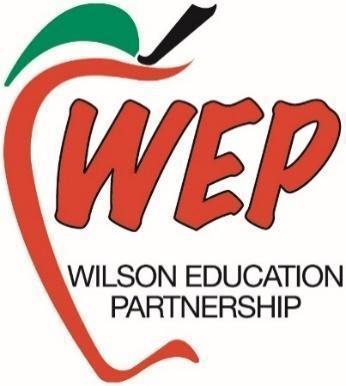        Wilson Education Partnership Jimmy Tillman Athletic Memorial Scholarship                                Application Form Award Amounts: For 2024 we will award a $3,500 scholarship to a senior athlete.Eligibility: Any senior planning to attend a 4 year college.Qualification: To qualify for the scholarship, the student should:be active in athletics at his/her schoolhave a minimum weighted GPA of 3.0have a leadership position in a school activity/athleticsPlease submit the following: (review for grammar, spelling and clarity)Completed applicationType the following, in bullet form, separated by categoryHigh School activitiesCommunity/Charity Volunteer ActivitiesLeadership PositionsWork Experience2-3 minute video answering the following question:What skills have you acquired through your participation and leadership roles in sports that will help you achieve your goals in college and beyond? (The video does not have to be professional, you can record it on your phone. Reach out to your media specialist if you need help.)Applications and supporting documents must be emailed as one pdf file to robin.williams@wilsonschoolsnc.net. Videos can be emailed or uploaded to your google drive and shared with Robin Williams.  The deadline for submission is March 20, 2024. No paper copies or alternate formats will be considered. If you do not receive a confirmation of receipt within 2 days, please reach out.Please direct any questions to WEP Executive Director, Robin Williams, at robin.williams@wilsonschoolsnc.net.Tillman ApplicationPlease complete the following information:Name ________________________________________________Street Address _____________________________________Cell Phone____________ Home Telephone__________

Email Address__________________________
 High School _________________ Where will you be attending college? _________________________--------------------------------------------------------------------------------------------------------------------Grade Point Verification Form Please have your counselor fill out the following information. ________________ has a weighted grade point average of _______.           Student NameCounselor Signature________________ Date_____________